Wards Creek School Advisory Council
Meeting Minutes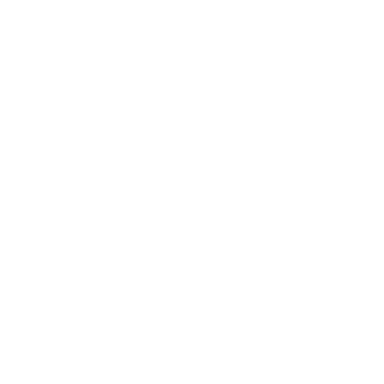 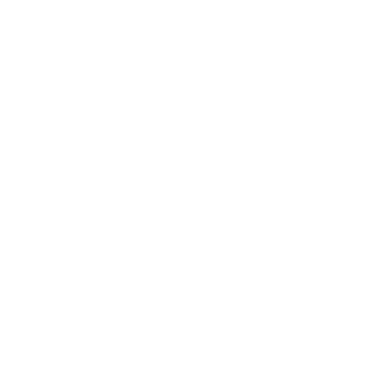 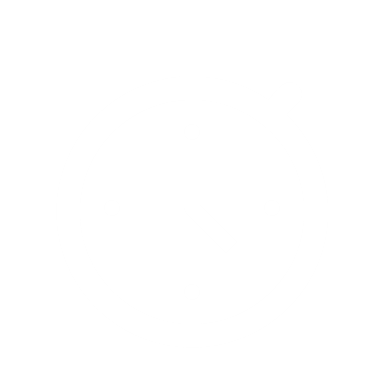 Call to Order
The Wards Creek Elementary Advisory Council Meeting commenced in the Wards Creek Media Center on May 12, 2022. Russ Cooke made a motion to call the meeting to order and Jennifer Lusk seconded the motion. The motion was carried forward. The meeting started at 3:35 PM. Kristin Fanning recorded the minutes for this meeting. Review/Approve Notes 
Notes were reviewed from April meeting. A motion to approve was made by Lisa Martin and Jennifer Lusk seconded the motion. Old Businessa. VOTE: School Recognition FundsBallot was voted on with school staff. A vote to approve the ballot staff vote was motioned by Kim Pagan and seconded by Christy Watson. The vote was carried out and all were in favor of approving. b. FSA / iReady Overview
	Mr. Klein shared that we are about half way through iReady test c. Most FSA is complete with the exception of science. We are seeing growth already with iReady test C! Mr. Klein will share final results next school year.   New Business
a. SAC Budget
Budget amount: $2,521.07 Have not processed approved funds request for music yet.  b. 22-23 School year updateprojection: 1,047 students (current: 870)
24 positions to hire (filled 18 so far)
10 new portablesc. Intent to return	email or let Fanning know what your plan is. Diotte – not returning, Pagan, Francis, and Lusk returning. Fanning will return as PTO liaison. Kelly Patchen will be new SAC chair. PTO AgendaPTO Updates SAC Meeting 5/12/22Staff Appreciation Week Encanto theme with different food/goodies each dayArt tile paintingsDue back to school on May 165th Grade Celebrations5/13: Last day to order signs5/27: 5th grade celebrationSigns displayed at Wards until June 1 (honk out) then can be taken home Take out Tuesday5/24 4-8PMWCE PTO receives 15% of all salesSpring FlingRaffle for 25 baskets made by PTOMade $450Any Questions/Concerns
NoneNext Meeting Thursday, May 12, 2022 at 3:30PM in the Media CenterAdjourn
Kristin Fanning called a motion 
Kim Pagan made a motion and Christie Francis second. The meeting ended at 3:50 PMAttendance Chair: Kristin Fanning
Secretary: TBA
Principal: Kevin Klein
Members:
Jennifer Lusk 
Mandy York (absent)
Sarah Diotte (absent)
Russell Cooke
Lisa Martin 
Lisa Bell (absent)
Christie Francis
Kimberlee Pagan
Christina Watson (absent)
Lisa Urban (absent)
